Hi ,Sir  I have 2 MSR 2000 , named MSR1 & MSR2. I mashed both MSRs successfully, I made 3 VLANs on MSR1 : VLAN1(Default), VLAN 20 (get IP from Controller200 FE interface)& VLAN 40 (also get IP from Controller 200 GE Interface).For MSR2 I also Configured 3 Vlans: Vlan1 (Default), Vlan20(get ip fom  Controller’s Interface FE through MSR1 ) & VLAN 40 (get ip fom  Controller’s Interface GE through MSR1). But I cant get IP from Controller on MSR2 BSS.Configurations are given below:I set Controller’s FE interface on Vlan 20 ip:192.168.20.1 & having Ip Pool 192.168.20.10-192.168.20.20Controller’s GE interface on VLAN 40 having ip:192.168.40.1  IP pool 192.168.40.10-192.168.40.20Made 2 BSS and configure VLAN in BSSs options to Access VLAN 20 & 40 simultaneously.Configuration on MSR1 snapshots are follows: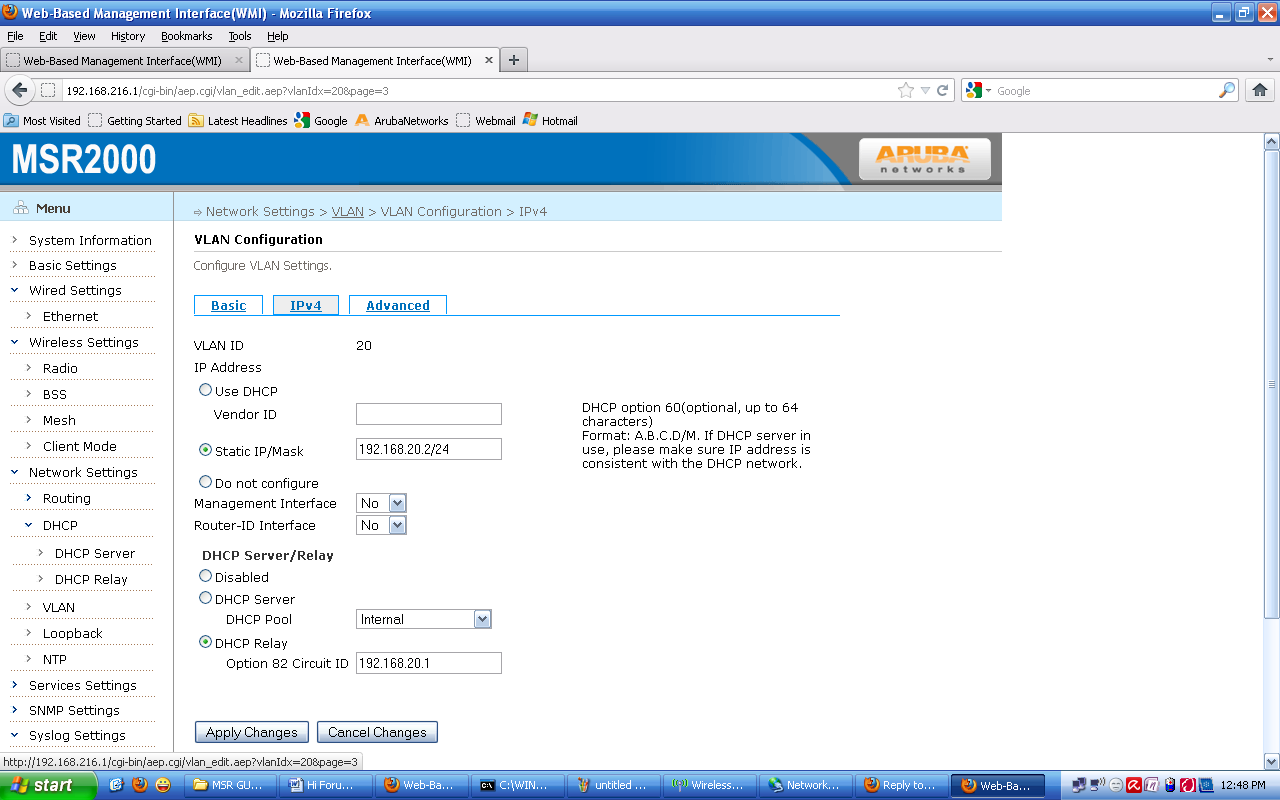 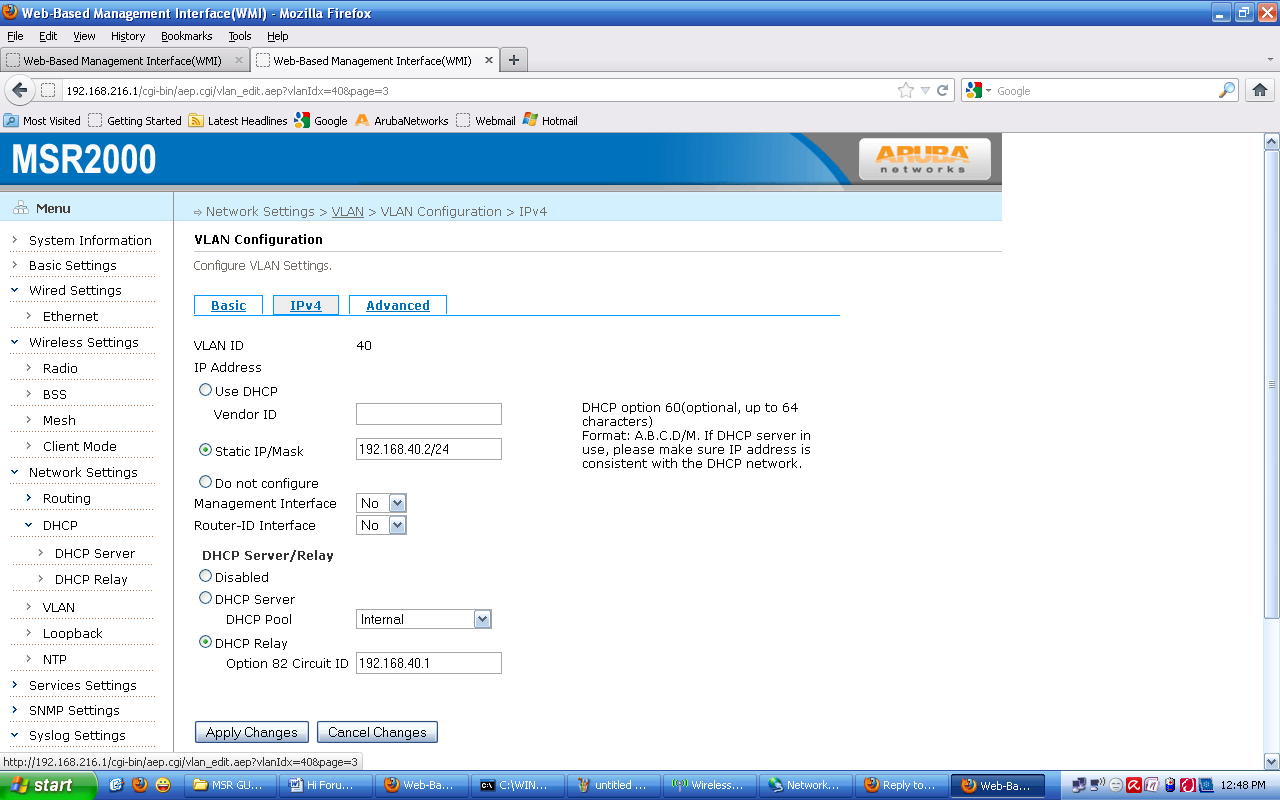 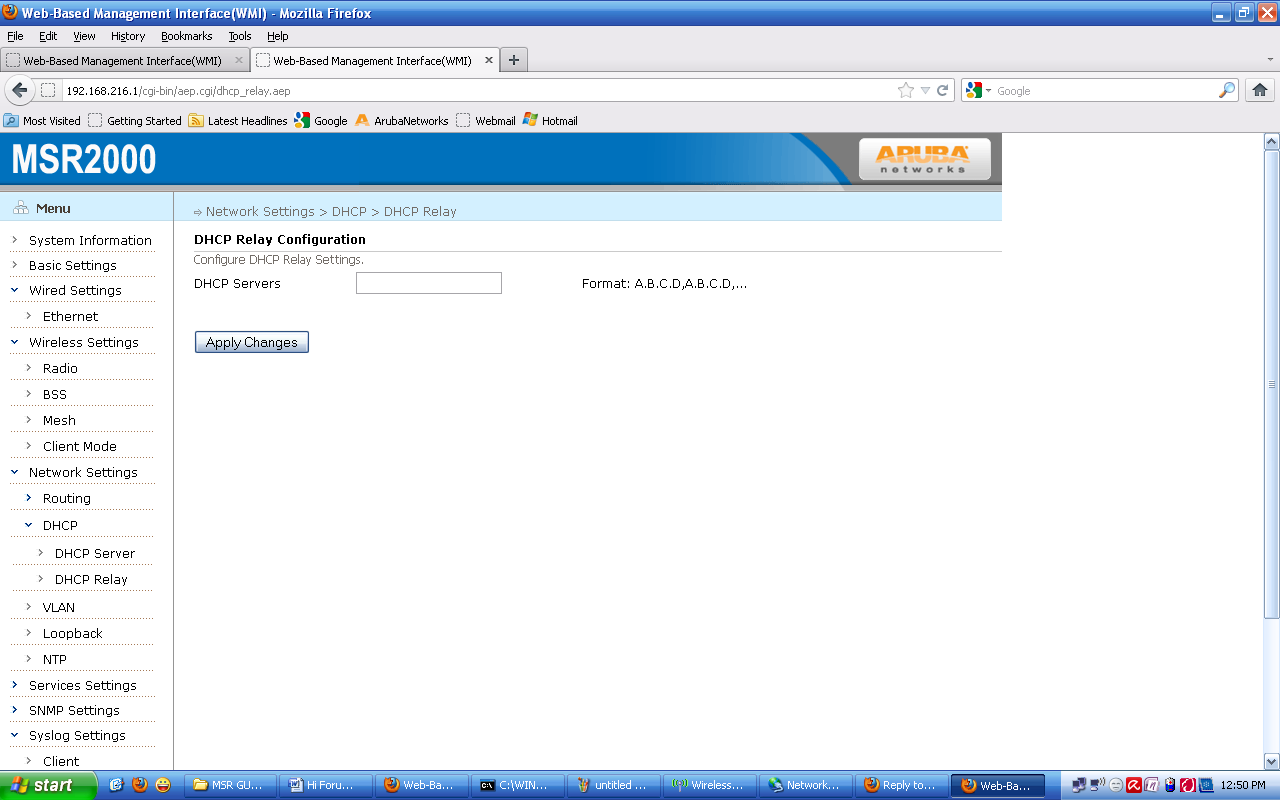  Snapshots of Configuration on MSR2 are following: 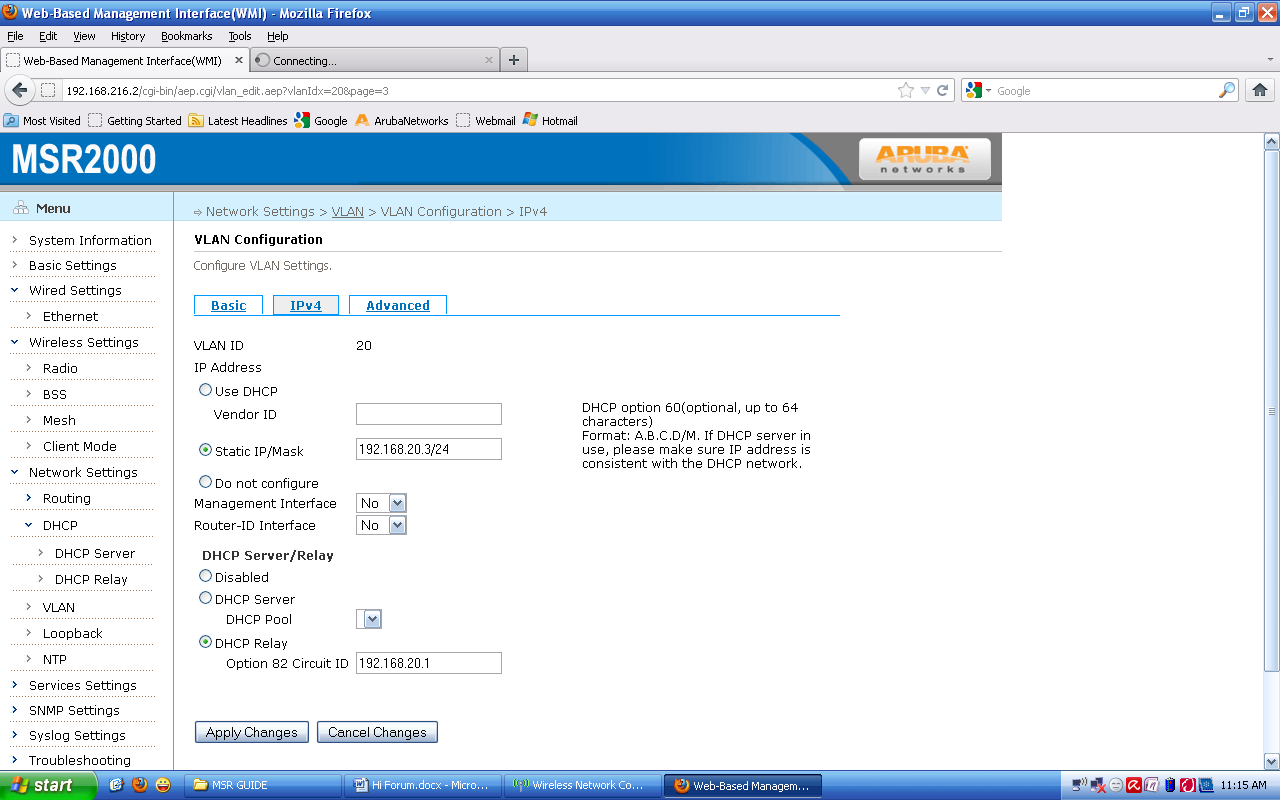 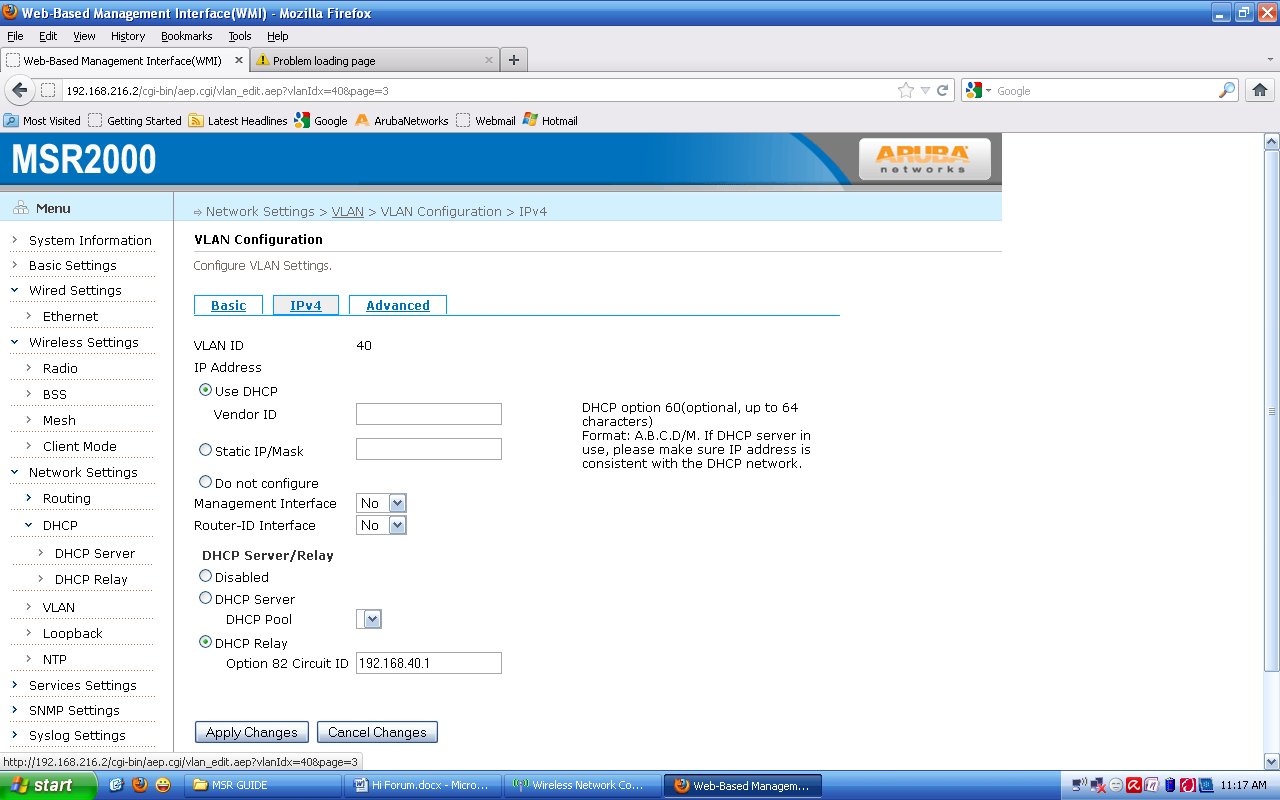 Running Configuration of MSR1ip nat ip dhcp relay ip dhcp server  dns 4.2.2.2  pool Internal   domain-name www.msr.com   gateway 192.168.216.1   network 192.168.216.0/24   pool-dns 4.2.2.2   range 192.168.216.100 192.168.216.200  pool MSR-Internal-Pool   domain-name www.arubanetworks.com   gateway 192.168.2.1   network 192.168.2.0/24   pool-dns 4.2.2.2   range 192.168.2.100 192.168.2.200  pool FaIz   gateway 192.168.1.1   network 192.168.1.0/24   pool-dns 4.2.2.2   range 192.168.1.100 192.168.1.120 location-info mesh  neighbor-list  authentication open key-management wpa   psk ascii  ZHTDemoMesh  mesh-id ZHTDemoMesh  neighbor-list-type inactive  preferred-link 1   neighbor host MSR2K-Node2   preferred channel 165   preferred radio 1 router awr  debug error  enable router multicast  debug state  disable router ospf  debug none  enable  redistribute awr service avt  mode disabled service ntp  disable service recovery  debug-level error  enable service rf-management  debug process service roaming-motrix  debug-level dump  disable service vplm  allowed-vlan auto  enable country-code US hostname MSR2K-1-Portal interface dot11radio 0  antenna-gain 5  beacon-interval 100  bss 15   access-list   ssid ZHTDemo   switchport access vlan 1   wmm  bss 2   access-list   access-category be   multicast-optimization   multicast-rate 11   ssid MSR1-Demo   switchport access vlan 2   wmm  bss 14   access-list   access-category be   ssid ZHT-20   switchport access vlan 20   wmm  bss 1   access-list   ssid ZHT-40   switchport access vlan 40   wmm  bss 6   access-list   access-category be   multicast-optimization   multicast-rate 11   ssid Faiz   switchport access vlan 5   wmm  bss 10   access-list   access-category be   multicast-optimization   multicast-rate 11   ssid Faisal   switchport access vlan 100   wmm  channel-list bg 1,6,11  cts-protection disable  txpower 23  wireless-mode ng interface dot11radio 1  antenna-gain 5  beacon-interval 100  cts-protection disable  txpower 24  wds auto   max-auto-wds 2  wireless-mode na interface gigabit-ethernet 0  mode gateway  switchport trunk allowed-vlan 1-2,20,40  switchport site-id 1 interface loopback 0  ip address from-mac  router-id interface vlan 1  dhcp server Internal  ip address 192.168.216.1/24  management  mtu 1500 interface vlan 2  description MSR1-Demo-VLAN  dhcp server MSR-Internal-Pool  ip address 192.168.2.10/24  mtu 1500 interface vlan 5  dhcp server FaIz  ip address 192.168.1.11/24  mtu 1500 interface vlan 20  dhcp relay option circuit-id 192.168.20.1  ip address 192.168.20.2/24  mtu 1500 interface vlan 40  dhcp relay option circuit-id 192.168.40.1  ip address 192.168.40.2/24  mtu 1500 interface vlan 100  ip address 192.168.100.1/24  mtu 1500 ip telnet server local-ip 192.168.11.1/24 mesh installation outdoor snmp-server syscontact support@arubanetworks.com snmp-server syslocation BeiJing snmp-server community public ro snmp-server community private rw snmp-server trap open client_online snmp-server trap open client_offlineRunning Config on MSR2ip nat ip dhcp relay  dhcp-servers 192.168.216.1 ip dhcp server location-info mesh  neighbor-list  authentication open key-management wpa   psk ascii  ZHTDemoMesh  mesh-id ZHTDemoMesh  neighbor-list-type inactive  preferred-link 1   neighbor host MSR2K-1-Portal   preferred channel 165   preferred radio 1 router awr  debug error  enable router multicast  debug state  disable router ospf  debug none  disable service avt  mode disabled service ntp  disable service recovery  debug-level error  enable service rf-management  debug process service roaming-motrix  debug-level dump  disable service vplm  allowed-vlan auto  enable  stp-compatible country-code US hostname MSR2K-Node2 interface dot11radio 0  antenna-gain 5  beacon-interval 100  bss 15   access-list   ssid ArubaDemo2   switchport access vlan 1   wmm  bss 2   access-list   access-category be   description Configure on MSR1   multicast-optimization   multicast-rate 11   ssid MSR2-Demo   switchport access vlan 5   wmm  bss 14   access-list   ssid ZHT-20-N2   switchport access vlan 20   wmm  bss 1   access-list   ssid ZHT-40-N2   switchport access vlan 40   wmm  bss 10   access-list   ssid Faisal-2   switchport access vlan 100   wmm  channel-list bg 1,6,11  cts-protection disable  txpower 23  wireless-mode ng interface dot11radio 1  antenna-gain 5  beacon-interval 100  cts-protection disable  txpower 24  wds auto   max-auto-wds 2  wireless-mode na interface gigabit-ethernet 0  mode none  switchport trunk allowed-vlan 1-2,20,40  switchport site-id 1 interface loopback 0 interface vlan 1  dhcp relay option circuit-id 192.168.216.1/24  ip address 192.168.216.2/24  management  mtu 1500 interface vlan 5  dhcp relay option circuit-id 192.168.1.11  ip address 192.168.1.12/24  mtu 1500 interface vlan 20  dhcp relay option circuit-id 192.168.20.1  ip address 192.168.20.3/24  mtu 1500 interface vlan 40  dhcp relay option circuit-id 192.168.40.1  ip address dhcp  mtu 1500 interface vlan 100  dhcp relay option circuit-id 192.168.216.1  ip address dhcp  mtu 1500 ip telnet server mesh installation outdoor snmp-server syscontact support@arubanetworks.com snmp-server syslocation BeiJing snmp-server community public ro snmp-server community private rw snmp-server trap open client_online snmp-server trap open client_offline